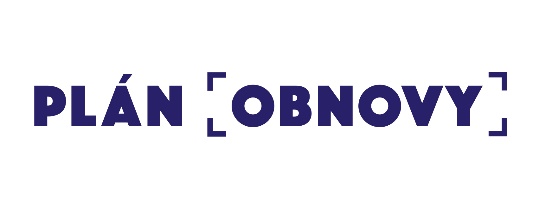 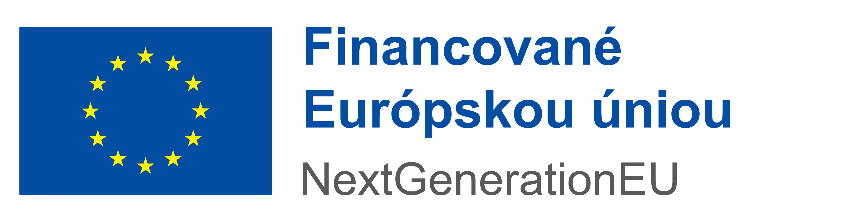 „SPOLU ÚSPEŠNEJŠÍ 2“Najčastejšie kladené otázkyMusia byť v skupine žiakov počas celého obdobia programu tí istí žiaci alebo je možné ich striedať podľa potreby (napr. delenie skupín na praktickom vyučovaní a pod.)?Organizáciu skupín zabezpečí koordinátor. Žiaci v skupine sa môžu striedať, avšak odporúčame nemiešať žiakov v skupine v priebehu týždňa z epidemiologických dôvodov.Môže sa jeden žiak zúčastniť doučovania z viacerých predmetov (teda byť účastníkom viacerých skupín)?Áno. Ak je žiak v dvoch skupinách počíta sa pre každú skupinu osobite a osobitne sa vykazuje v triednej knihe pre príslušnú skupinu.Môže byť v skupine výnimočne prítomných aj viac ako 5 žiakov, ak si ich škola v skupine nebude vykazovať?Skupina môže mať najviac 5 žiakov z dôvodu zabezpečiť v čo možno najväčšej miere individuálny prístup pri doučovaní a zníženie rizika nákazy vzhľadom na epidemiologickú situáciu.Môže sa stredná odborná škola zapojiť do tohto programu a využiť finančné prostriedky aj na doučovanie žiakov zo všeobecnovzdelávacích predmetov?Podľa výzvy sú pre stredné odborné školy určené aktivity najmä na predmety zamerané na odborné vedomosti a praktické zručnosti, čo však nevylučuje možnosť doučovať aj všeobecnovzdelávacie predmety, ktoré vo výraznej miere ovplyvňujú nadobúdanie odborných vedomostí a zručností v odborných predmetoch.Musí doučovanie prebiehať minimálne počas štyroch mesiacov v každej skupine?Podmienka doučovania je, aby doučovanie prebiehalo najmenej počas štyroch mesiacov v rámci celej školy. S prihliadnutím na špecifické potreby (žiaci končiacich ročníkov, tematické celky praktického vyučovania a pod.) je možné dobu doučovania príslušných skupín naplánovať aj na kratšie obdobie ako 4 mesiace.Môže sa doučovanie realizovať aj online formou?Doučovanie má prebiehať prezenčnou formou. Dištančnou formou môže prebiehať doučovanie iba v prípade mimoriadnej situácie ak o tom rozhodne MŠVVaŠ SR.Môže sa odmena pre koordinátora programu rozdeliť medzi dve osoby s tým, že budú mať rozdelené svoje povinnosti? Môže byť koordinátorom aj nepedagogický zamestnanec?Na realizáciu programu sa určuje jeden koordinátor, avšak koordinátora projektu je možné, rovnako ako doučujúceho, zastupovať. Zastupujúcemu koordinátorovi škola vyplatí príslušnú časť poskytnutých finančných prostriedkov. Zmenu je potrebné zaznamenať do dokumentácie programu a uchovať pre prípad kontroly.Aký najvyšší počet doučujúcich je možné prihlásiť do programu?Počet zapojených doučujúcich nie je limitovaný. Nárok na odmenu za príslušný mesiac má len doučujúci, ktorý splní podmienky 10 žiakohodín týždenne a 4 doučovacie hodiny a dve hodiny prípravy.Môžu sa do projektu prihlásiť aj majstri odbornej výchovy v rámci predmetu - Odborný výcvik?Podľa výzvy je oprávnenou aktivitou aj doučovanie predmetov zameraných na praktické vyučovanie a teda je možné prihlásiť aj majstrov odbornej výchovy v predmete odborný výcvik.Je možné v prípade personálnych zmien, choroby a pod. zmeniť doučujúceho alebo ho zastúpiť v rámci schváleného programu?Škola môže v priebehu programu zmeniť doučujúceho. Zmenu nie je potrebné oznamovať, avšak je potrebné ju zaevidovať v triednej knihe. Ak sa doučujúci nebude môcť (napr. z dôvodu choroby) zúčastniť doučovania a zastúpi ho iný doučujúci, riaditeľ školy vyplatí alikvotnú časť odmeny zastupujúcemu doučujúcemuSplní doučujúci, ktorý bude doučovať skupinu 5 žiakov 2 hodiny 1 krát v týždni t. j. 5 žiakov x 1 deň x 2 hodiny = 10 žiakohodin (+2 hodiny prípravy), podmienky výzvy na pridelenie finančných prostriedkov?V tomto prípade podmienky splnené nebudú, nakoľko musia byť splnené obidve podmienky: minimálne 4 hodiny priamej vzdelávacej činnosti aj 10 žiakohodín za týždeň.Ak bude mať jeden vyučujúci viac skupín (napríklad 3) budú škole pridelené finančné za každú skupinu?Jeden vyučujúci môže mať aj viacej skupín, avšak musí pre každú skupinu splniť všetky podmienky stanovené vo výzve: minimálne 10 žiakohodín týždenne a 4 hodiny vlastného doučovania. V tom prípade budú škole poskytnuté prostriedky:200,- Eur mesačne za každú skupinu v mesiacoch február až máj a 100,- Eur za každú skupinu v mesiacoch január a jún.Môže škola zapojiť do programu doučovania ako koordinátorov alebo doučujúcich  zamestnancov, ktorí sú v škole vedení ako inkluzívny tím a financovaní z národného projektu „Pomáhajúce profesie v edukácií detí a žiakov“?. Ako doučujúci môže pôsobiť iba ten kto spĺňa jednu z nasledujúcich podmienok na kvalifikovanosť, ktoré sú uvedené v manuáli k výzve Spolu úspešnejší 2:kmeňový učiteľ školy,majster odbornej výchovy,inštruktor alebo hlavný inštruktor,učiteľ z inej strednej školy alebo základnej školy s aprobáciou na vyučovanie predmetu na strednej škole,bývalý učiteľ (napr. učiteľ na dôchodku),študent magisterského štúdia z fakulty pripravujúcej budúcich učiteľov (odporúčame ako doučujúcich zapojiť aj študentov neučiteľského magisterského alebo inžinierskeho štúdia, ktoré obsahovo nadväzuje na obsah vzdelávania v strednej škole)iná osoba s minimálne bakalárskym pedagogickým vzdelaním.odborník z praxe, ktorí dosiahol minimálne stupeň vzdelania rovnocenný so stupňom vzdelania, ktorý žiaci dosiahnu absolvovaním predmetného študijného odboru alebo učebného odboru,športový tréner v zmysle zákona o športe.Iná osoba, ktorá absolvovala alebo sa zúčastňuje vzdelávania cez program Plánu obnovy a odolnosti SR – „Doučujúci prostredníctvom neštátneho sektora“. Bližšie informácie sú zverejnené tu: https://www.ucimenadialku.sk/navrat-do-skol/doucovanie-2#doucovanie-mimovladnymi-organizaciami Zapojenie zamestnancov z inkluzívneho tímu neodporúčame vzhľadom na možné obsahové duplicity s Národným projektom „Pomáhajúce profesie v edukácií detí a žiakov“ a prekrývanie ich činností pri doučovaní s činnosťami, ktoré sú financované z Národného projektu.Finančné prostriedky budú doučujúcim poskytované ako odmena alebo mzda za nadčas?Podľa výzvy sú finančné prostriedky určené výhradne na odmeny doučujúcim vrátane odvodov do poistných fondov a koordinátorom programu formou:odmeny k platu kmeňovým zamestnancom školy,dohody o vykonaní práce ostatným doučujúcim.Ak bude doučujúci učiteľ zároveň koordinátorom, budú škole pridelené finančné prostriedky na doučujúceho aj na koordinátora projektu?Koordinátor môže byť aj doučujúcim. V tom prípade škola dostane prostriedky aj na koordinátora aj keď to bude tá istá osoba. Škola môže mať len jedného koordinátora.Je financovanie osobných nákladov pre koordinátora a doučujúcich realizované formou refundácie? Ak áno v akých intervaloch budú realizované refundované platby zo strany ministerstva? Ak úspešný žiadateľ dostane finančné prostriedky neskôr ako ich napr. za 1. mesiac realizácie doučovania vyplatí, použije finančné prostriedky zo svojho rozpočtu a po doručení finančných prostriedkov v rámci výzvy Spolu úspešnejší 2, si vynaložené prostriedky refunduje. Ministerstvo školstva, vedy, výskumu a športu SR poskytuje finančné prostriedky na kalendárny rok.Náklady pre doučovateľa na 1 skupinu sú 200 eur alebo 100 eur, čo zahŕňa mzdu + odvody vedeli by ste nám ozrejmiť, či zahŕňa v rámci odvodov aj odvody, ktoré odvádza zamestnávateľ a aj odvody, ktoré sa odvádzajú z platu zamestnanca - teda či je to suma k superhrubej mzde, alebo táto suma zahŕňa len odvody, ktoré sa odvádzajú z platu zamestnanca - hrubá mzda? V sume 200 € sú náklady zamestnávateľa na osobné výdavky, teda na mzdu doučujúceho a odvody zamestnávateľa. Z príjmu samozrejme zaplatí odvody aj doučujúci.